Równoczesna kalibracja termometrów 
rezystancyjnych i termoelementówKlingenberg, czerwiec 2016. Nowy wielofunkcyjny precyzyjny termometr CTR3000, firma  WIKA oferuje jedyne w swoim rodzaju urządzenie „dwa 
w jednym“: użytkownik za pomocą tego termometru może kalibrować termometry rezystancyjne lub termoelementy. Model CTR3000 został zaprojektowany w celu elastycznego zastosowania, posiada do 44 kanałów dla różnych czujników, szeroki zakres pomiarowy oraz dokładność do 0,005 K. Nowy, intuicyjny interfejs użytkownika sprawia, że wszystkie informacje z menu są widoczne i czytelne. Automatyczne skanowanie kanałów, graficzna prezentacja przy jednoczesnej kalibracji, eksportowanie danych 
z rejestratora do pliku excel i aktualizacja oprogramowania za pomocą przenośnej pamięci USB, ułatwią obsługę i oszczędzają czas.    Nowy CTR3000 jest wspólnym projektem firmy  Automatic Systems Laboratories (ASL) i firmy WIKA, wprowadzony na rynek pod marką WIKA. Firma ASL jest  liderem na rynku w zakresie precyzyjnych urządzeń do pomiaru temperatury. Od 2013 roku należy do 
grupy WIKA.Słowo kluczowe: CTR3000Producent:WIKA Alexander Wiegand SE & Co. KGAlexander-Wiegand-Straße 3063911 Klingenberg/GermanyTel. +49 9372 132-0Fax +49 9372 132-406vertrieb@wika.comwww.wika.deZdjęcie WIKA:Precyzyjny termometr CTR3000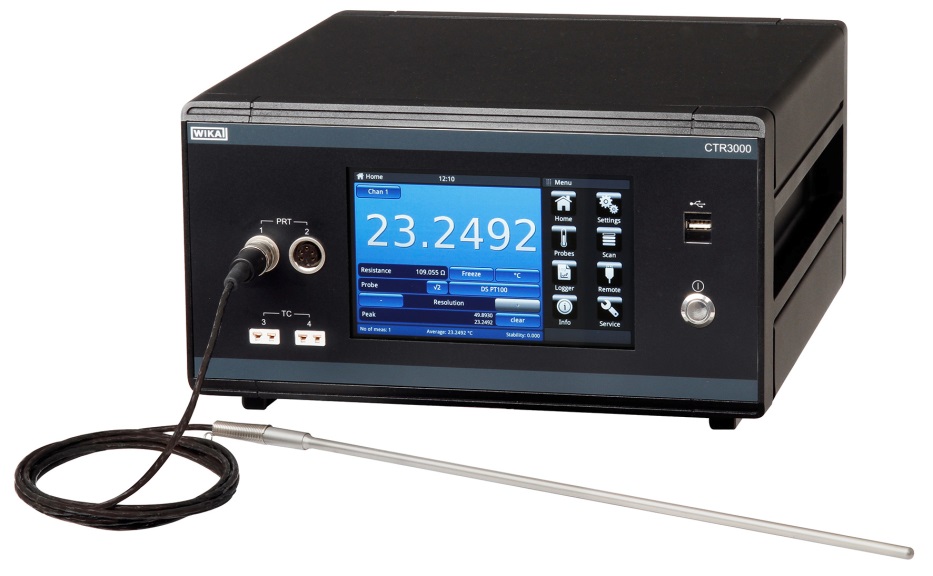 Edycja przez:WIKA Polska spółka z ograniczoną odpowiedzialnością sp. k. ul. Łęgska 29/35 87-800 Włocławek tel. (+48) 54 23 01 100
fax: (+48) 54 23 01 101 info@wikapolska.pl www.wikapolska.plReklama prasowa WIKA 11/2016